27.01.22. В целях реализации программы патриотического воспитания учащихся, а также в рамках реализации плана мероприятий  в честь 77-й годовщины Победы ВОВ,  учителя предметники провели единый урок, посвященный жертвам Холокосто.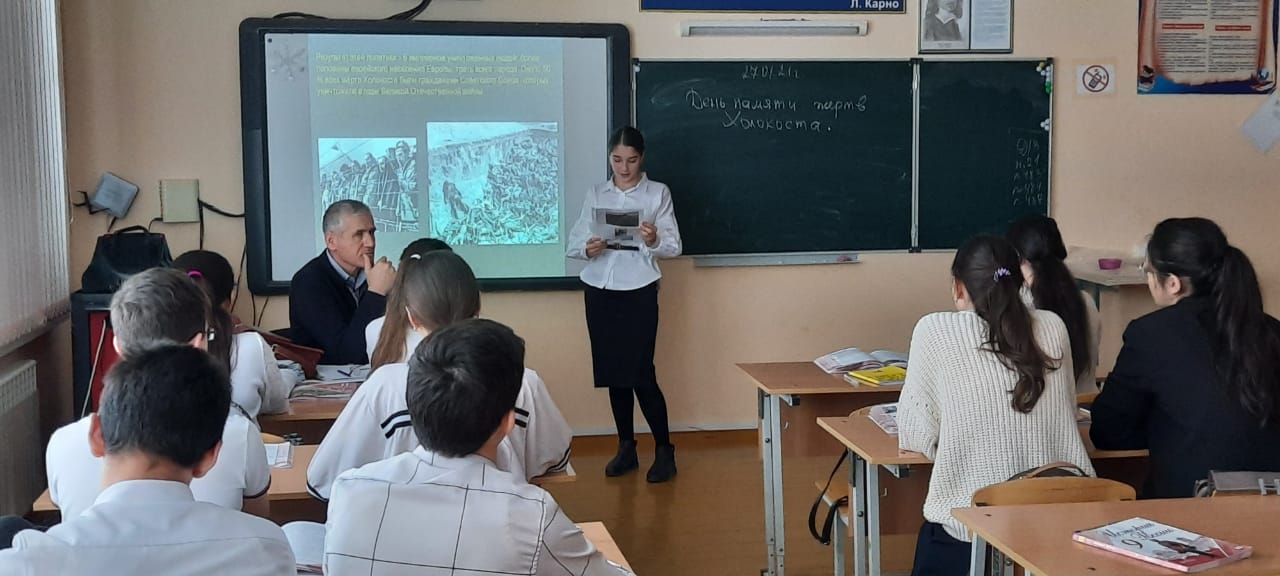 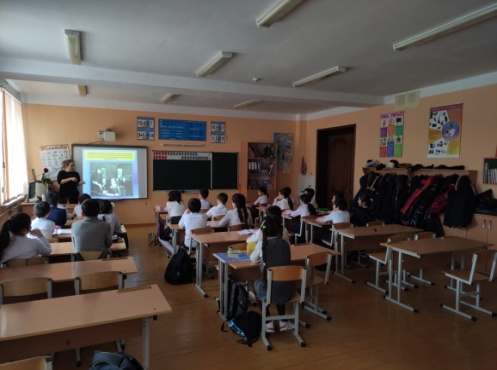 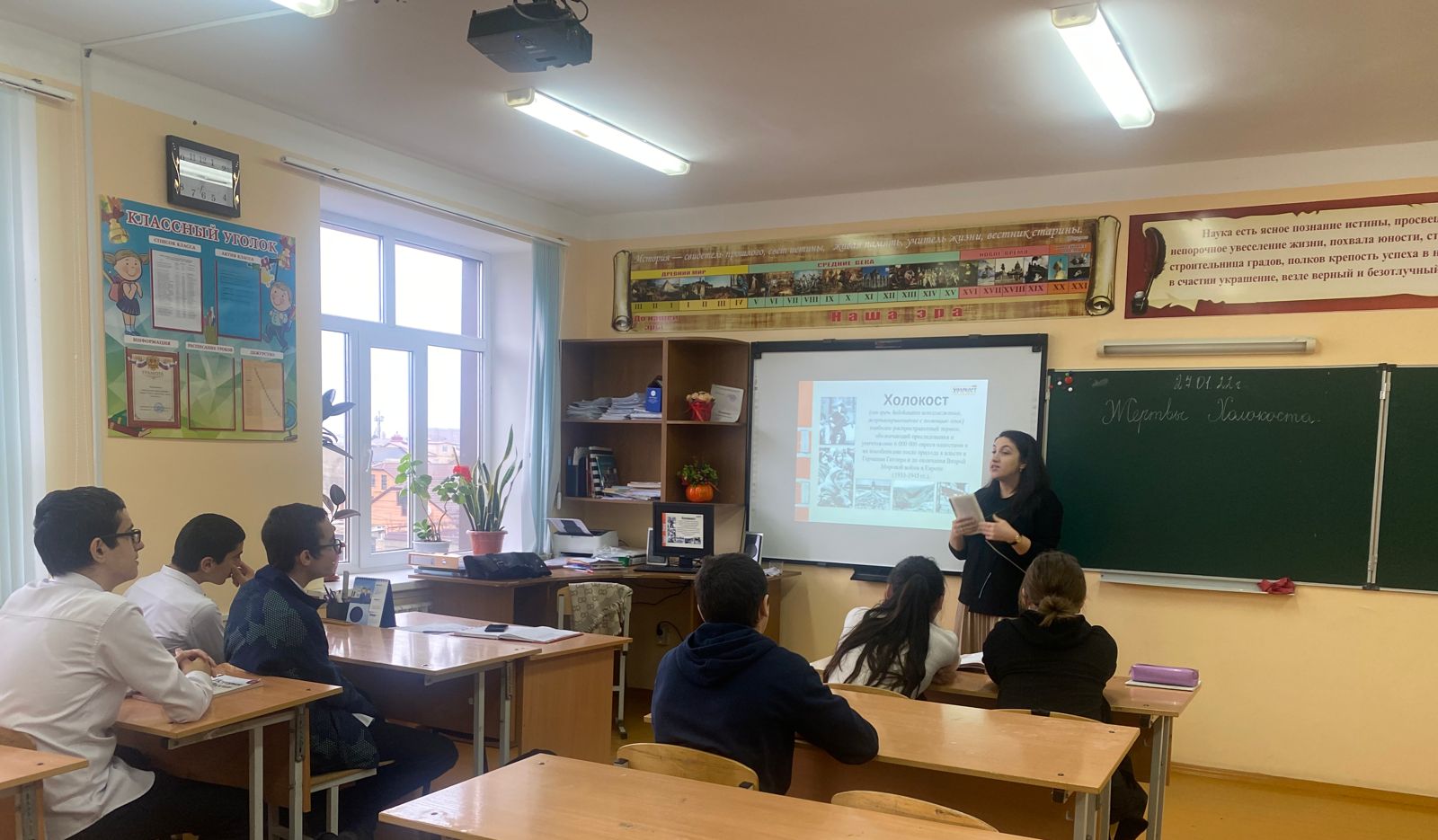 